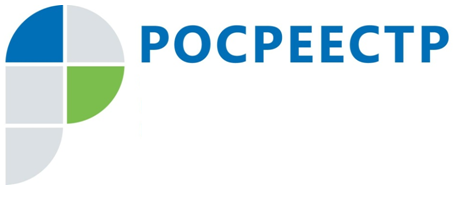 Совещание с застройщиками города Тулы по вопросам регистрации в электронном виде21 сентября 2021 года в правительстве Тульской области состоялось совместное совещание Управления Росреестра по Тульской области, Министерства строительства Тульской области, инспекции Тульской области по государственному архитектурно-строительному надзору с представителями с застройщиками города Тулы и Тульской области.В совещании приняли участие руководитель Управления Росреестра по Тульской области Калмыкова Светлана Валерьевна, начальник инспекции Тульской области по государственному архитектурно-строительному надзору – главный архитектор Тульской области Мусиенко Павел Викторович.В ходе заседания обсуждались вопросы предоставления услуг Росреестра по государственной регистрации прав и(или) государственному кадастровому учету в электронном виде и реализации положений Федерального закона №214-ФЗ об участии в долевом строительстве многоквартирных домов, позволяющим застройщикам без доверенности, после передачи квартиры участнику долевого строительства, обращаться за государственной регистрацией прав собственности участников долевого строительства. По состоянию на 01.09.2021 на основании заявлений, поданных застройщиком, в ЕГРН внесены сведения о государственной регистрации права собственности участников долевого строительства в отношении 86 объектов недвижимости. При этом дольщикам не потребовалось идти в МФЦ, чтобы оформить право собственности, за них это сделал застройщик, предоставив выписки из ЕГРН, как доказательство зарегистрированного права собственности.«В данном случае подача участником долевого строительства заявления о государственной регистрации права собственности на объект долевого строительства не требуется, что ведет к упрощению процедуры регистрации прав для граждан и необходимости самостоятельно посещать иные организации»,- отметила руководитель Управления Росреестра по Тульской области Светлана Калмыкова.По вопросам практики электронной регистрации сделок на первичном рынке недвижимости, выступил, приглашенный на совещание директор по развитию   ООО «Практика Успеха» Светлышев Михаил Витальевич.  В конце совещания в режиме «вопрос-ответ» продолжилось обсуждение проблемных вопросов, возникающих у застройщиков города Тулы и Тульской области по вопросам государственной регистрации прав дольщиков, на которые Управлением Росреестра по Тульской области были даны ответы.